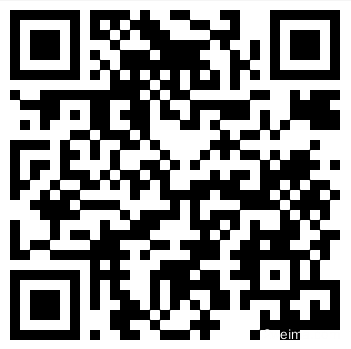 扫二维码下载报名表